Об утверждении Положения о конкурсе «А ну-ка, девушки!» на территории сельского поселения Первомайский сельсовет муниципального района Благоварский район Республики Башкортостан В соответствии с Законом Российской Федерации от 06.10.2003 № 131-ФЗ «Об  общих принципах  организации  местного самоуправления Российской Федерации» ПОСТАНОВЛЯЕТ:1. Утвердить Положение о конкурсе «А ну-ка, девушки!» на территории сельского поселения Первомайский сельсовет муниципального района Благоварский район Республики Башкортостан (Приложение № 1).2.  Контроль за исполнением настоящего постановления оставляю за собой.Глава сельского поселенияПервомайский сельсовет                                                   З.Э. Мозговая                                                  Утверждено Постановлением Администрации СП Первомайский сельсовет от 17.02.2020 №8 ПОЛОЖЕНИЕо проведении конкурса«А ну-ка, девушки!»ОРГАНИЗАТОРЫ КОНКУРСА         Администрация СП Первомайский сельсовет, СДК с.Первомайский. ЦЕЛИ  И  ЗАДАЧИ КОНКУРСАЦель: выявление, поддержка и реализация творческого потенциала жителей, содействие в удовлетворении ими духовных, интеллектуальных, творческих и социальных потребностей.Задачи:- формирование у населения активной жизненной позиции, позитивных жизненных установок (стремление к духовному и физическому совершенству, здоровый образ жизни, гармоничное  развитие личности);- создание условий для реализации культурно - досуговых инициатив граждан и их творческого потенциала;- создание среды для творческого и дружеского общения.ВРЕМЯ И МЕСТО ПРОВЕДЕНИЯ.Конкурс состоится  7 марта  2020 г.  в 18.00 часов в СДК с.Первомайский. УСЛОВИЯ УЧАСТИЯ.В конкурсе принимают участие команды женщин (не более 5-ти человек в команде), представляющие коллективы учреждений, предприятий, организаций сельского поселения Первомайский сельсовет МР Благоварский район Республики Башкортостан.Участникам необходимо подать  заявку в адрес оргкомитета  до 01 марта 2020 г. Заявка на участие означает согласие со всеми условиями конкурса, обозначенными в Положении.Порядок выступления команд определяется оргкомитетом.По всем вопросам обращаться по телефону: 89608061532 – Пурецкая Елена Владимировна, заведующий СДК с.Первомайский.КОНКУРСНАЯ ПРОГРАММАСостоит из 7 конкурсов, из них 2 домашних задания: Визитка – «Мы к вам заехали на час». Командам - участницам необходимо подготовить и продемонстрировать презентацию своей команды, ее собственного имени  (в любой творческой форме).  Длительность  - не более 3-х минут.Музыкальный конкурс  «В здоровом теле…».Сценки, музыкальные номера, танцы и т.д.  Длительность  - не более 5-х минут. ЖЮРИСостав жюри определяется и утверждается Оргкомитетом конкурса. В состав жюри входят представители организаторов, учреждений, предприятий.  Жюри:- оценивает каждое конкурсное задание по 10- бальной системе;- вправе устанавливать специальные номинации;Решение жюри является окончательным и пересмотру не подлежит.КРИТЕРИИ  ОЦЕНКИ         - сценическая культура;         - культура речи;         - артистизм;         - оригинальность;         - обаяние;         - креативность;         - общее впечатление.НАГРАЖДЕНИЕКоманде, набравшей максимальное количество баллов по результатам всех конкурсов, вручается диплом победителя с присвоением звания «Лучшие девчата 2020 года ».Команде,  набравшей максимальное количество баллов в зрительском голосовании, вручается диплом зрительских симпатий с присвоением звания «Симпатичные девчата 2020 года ».БАШКОРТОСТАН РЕСПУБЛИКАhЫБЛАГОВАР  РАЙОНЫМУНИЦИПАЛЬ РАЙОНЫНЫҢ ПЕРВОМАЙСКИЙ АУЫЛ СОВЕТЫ                АУЫЛ БИЛӘМӘҺЕ ХАКИМИӘТЕ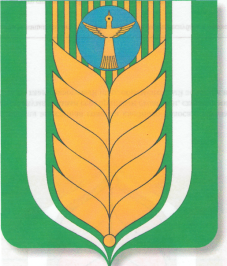 АДМИНИСТРАЦИЯ                     СЕЛЬСКОГО ПОСЕЛЕНИЯ ПЕРВОМАЙСКИЙ СЕЛЬСОВЕТ МУНИЦИПАЛЬНОГО РАЙОНА БЛАГОВАРСКИЙ РАЙОН РЕСПУБЛИКИ БАШКОРТОСТАНКАРАРПОСТАНОВЛЕНИЕ17.02.2020№ 1017.02.2020Первомайский а.с.Первомайский